Autumn / Winter Menu Week 1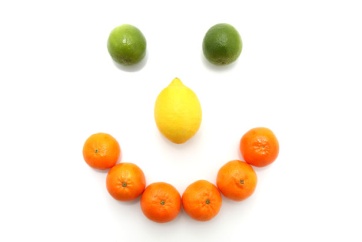 Autumn / Winter Menu Week 2MondayTuesdayWednesdayThursdayFridayBreakfastChoice of cerealBriocheToasted bagel and cream cheese, milkToasted fruit loaf, milkChoice of cerealLunchChicken curry with rice and poppadum'sCheesy potato pie and baked beansLasagne with salad or vegetablesLeek and Potato Soup with crusty bread100% cod fish fingers, mashed potato with beansDessertBananas and custard Apple & pear slicesRed Berry Mousse Chocolate orange sponge Fruit crumble & Ice creamBabies - weaningBaby rice & carrotSweet potato & applePotato & mixed vegParsnip & swedePotatoes, peas & broccoliTeaBoiled egg on toastChicken sandwiches with SweetcornYoghurt and mint dip with pitta fingers and cucumber slicesCheese sandwiches with tomato slicesSausage in a bread roll Babies - weaningFromage frais, Pureed bananaMixed fruit pureeFromage fraisApple and pear pureeMondayTuesdayWednesdayThursdayFridayBreakfastChoice of cerealMixed fruit and yoghurtToast and banana, milkChoice of cerealBrioche, milkLunchCheesy tuna and sweetcorn pastaVegetarian cottage pie with broccoliSausage Dinner, roasties and vegHomemade chicken goujons with creamy mash and beansPasta bolognaiseDessertMelon smilesBanana’s & custardFruit jellyPineapple upside down cake Apples and Pears Babies - weaningSweet potato & parsnip Potato & broccoliBaby rice & carrotPeas & cauliflowerPotato & wedgesTeaBaked beans on toastCheese on toast Cucumber  Egg and cress rolls with pepper batonsApple and pear slices, crackers and cheeseHam sandwiches with yoghurt and fruit Babies - weaningPear & peach pureePureed apple & custardFromage fraisApple & pear pureePureed banana